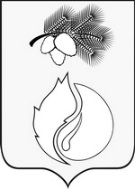 АДМИНИСТРАЦИЯ ГОРОДА КЕДРОВОГОПОСТАНОВЛЕНИЕТомская областьг. КедровыйВ соответствии Постановлением Правительства Российской Федерации от 10.02.2017 №169 «Об утверждении Правил представления и распределения субсидий из федерального бюджета бюджетам субъектов Российской Федерации на поддержку государственных программ субъектов Российской Федерации и муниципальных программ формирования современной городской среды», на основании пункта 3 части 4 статьи 25 Устава муниципального образования «Город Кедровый» ПОСТАНОВЛЯЮ:1. Утвердить Порядок общественного обсуждения   муниципальных программ в сфере благоустройства и формирования современной городской среды на территории муниципального образования «Город Кедровый». 2. Постановление вступает в силу со дня официального опубликования.3. Опубликовать постановление в информационном бюллетене городского округа «Город Кедровый», разместить на официальном сайте администрации города Кедрового в информационно-телекоммуникационной сети Интернет: www.kedradm.tomsk.ru4. Контроль за исполнением настоящего постановления возложить на первого заместителя мэра города Кедрового.Мэр                                                                                                                                        Н.А. Соловьева                                                                  Приложение                                                                         УТВЕРЖДЕНО                                                                                                     постановлением Администрации                                                                            города Кедрового                                                                                                         от 03 апреля 2017г.  №173ПОРЯДОКпроведения общественного обсуждения проектов муниципальных программ в сфере благоустройства и формирования современной городской среды на территории муниципального образования «Город Кедровый»Общие положения1. настоящий Порядок определяет форму, порядок и сроки проведения общественного обсуждения проектов муниципальных программ благоустройства и формирования современной городской среды на территории муниципального образования «Город Кедровый» (далее - Муниципальная программа).2. Общественные обсуждения проекта Муниципальной программы проводятся в целях:2.1. информирование граждан, организаций и общественных объединений муниципального образования «Город Кедровый» о разработанном проекте Муниципальной программы;2.2. выявление и учета мнений граждан, организаций, объединений муниципального образования «Город Кедровый».3. С целью организации общественного обсуждения, проведения оценки предложений заинтересованных лиц, а также для осуществления контроля за реализацией муниципальной программы после ее утверждения в установленном порядке, формируется Общественная комиссия по обеспечению реализации мероприятий муниципальных программ в сфере благоустройства и формирования современной городской среды (далее - Общественная комиссия) из представителей органов местного самоуправления, политических партий и движений, общественных организаций, иных лиц.3.1. порядок деятельности общественной комиссии утверждается постановлением администрации муниципального образования «Город Кедровый».2. Проведение общественного обсуждения4. Общественное обсуждение проводится публично и открыто путем приема и размещения на официальном сайте администрации города Кедрового в информационно-телекоммуникационной сети Интернет: www.kedradm.tomsk.ru (далее - официальный сайт) замечаний и предложений участников общественного обсуждения по проекту Муниципальной программы, вынесенному на общественное обсуждение.5. В общественных обсуждениях участвуют граждане, проживающие на территории муниципального образования «Город Кедровый», достигшие возраста 18 лет, представители организаций общественных объединений, политических партий и движений, органов местного самоуправления муниципального образования «Город Кедровый».6. Администрация города Кедрового размещает на официальном сайте:6.1. извещение о проведении общественного обсуждения проекта Муниципальной программы с информацией о сроке и способах замечаний и предложений участников общественного обсуждения по форме согласно приложению 1 к Порядку (далее - Извещение);6.2. проект Муниципальной программы.7. Замечания и предложения принимаются в письменной или электронной форме в течение тридцати календарных дней со дня опубликования проекта Муниципальной программы. Предложения и замечания в день поступления регистрируются и размещаются на официальном сайте.8. Участникам общественного обсуждения при направлении замечаний и предложений к проекту Муниципальной программы необходимо указывать фамилию, имя, отчество и дату рождения гражданина, либо наименование организации, общественного объединения, а также фамилию, имя, отчество представителя организации, общественного объединения. Замечания и предложения к проекту Муниципальной программы без указания сведений об участнике общественного обсуждения и (или) направленные после установленного срока не принимаются к рассмотрению.9. Участники общественного обсуждения могут направлять замечания и предложения по проекту Муниципальной программы, вынесенному на общественное обсуждение следующими способами:- на электронную почту, указанную в Извещении;- посредством почтовой связи на адрес: 636615, Томская область. г.Кедровый, 1 мкр., д.39/1;- лично адрес: 636615, Томская область. г.Кедровый, 1 мкр., д.39/1, каб.20.10. Замечания и предложения, поступившие в установленный срок в электронной или письменной форме, вносятся в протокол общественного обсуждения секретарем Общественной комиссии.3. Определение результатов общественного обсуждения11. В течение пяти рабочих дней со дня окончания общественного обсуждения составляется протокол общественного обсуждения в соответствии с требованиями Федерального закона от 21.07.2014 №212 -ФЗ «Об основах общественного контроля в Российской Федерации».12. Протокол, подготовленный по результатам общественного обсуждения по форме согласно приложению 2 к Порядку, в течение семи рабочих дней после их окончания размещается на официальном сайте.13. Результаты общественного обсуждения носят рекомендательный характер.14. В течение семи рабочих дней со дня окончания общественного обсуждения протокол общественного обсуждения рассматривается Общественной комиссией.15. Замечания и предложения, поступившие в ходе общественного обсуждения проекта Муниципальной программы и внесенные в протокол, рассматривает, обобщает и анализирует Общественная комиссия. В случае принятия Общественной комиссией решения о целесообразности и обоснованности замечания или предложения ответственный исполнитель Муниципальной  программы дорабатывает проект Муниципальной программы.16. В случае отсутствия замечаний и предложений проект Муниципальной программы остается без изменений.     Извещение о проведении общественного обсуждения проекта Муниципальной программыНастоящим:________________________________________________________________________________(наименование разработчика)Извещает о начале проведения общественного обсуждения и сбора замечаний и предложений заинтересованных лиц в отношении проекта Муниципальной программы:_________________________________________________________________________________Ознакомится с проектом можно ______________________________________________________                                                  (ссылка на адрес размещения проекта)Замечания и предложения принимаются по адресу: ________________________________________________________________________________________________________________________По адресу электронной почты:________________________________________________________Сроки приема замечаний и предложений:  с____________________ по ______________________Информация о результатах проведения общественного обсуждения будет размещена на сайте:_________________________________________________________________________________не позднее ________________________________________________________________________Протокол № ______по итогам общественного обсуждения проекта Муниципальной программыг. Кедровый                                                                                                     «____»____________20___В соответствии с требованиями Порядка проведения общественного обсуждения проектов муниципальных программ в сфере благоустройства и формирования современной городской среды на территории муниципального образования «Город Кедровый», утвержденного постановлением Администрации города Кедрового от 03.04.2017 №173, было организовано и проведено общественное обсуждение проекта Муниципальной программы:_________________________________________________________________________________(наименование Муниципальной программы)ВАРИАНТ 1.В течение срока проведения общественного обсуждения проекта Муниципальной программы ____________________________  поступили следующие замечания и предложения:ВАРИАНТ 2.В течение срока проведения общественного обсуждения проекта Муниципальной программы ____________________________  замечаний и предложений не поступало.Протокол вел____________ (подпись) 03 апреля  .№173О Порядке общественного обсуждения проектов    муниципальных программ в сфере благоустройства и формирования современной городской среды на территории муниципального образования «Город Кедровый»Приложение 1к Порядку проведения общественного обсуждения проектов муниципальных программ в сфере благоустройства и формирования современной городской среды на территории муниципального образования «Город Кедровый»Приложение 2к Порядку проведения общественного обсуждения проектов муниципальных программ в сфере благоустройства и формирования современной городской среды на территории муниципального образования «Город Кедровый»Наименование проектаРазработчикДата начала и окончания обсуждения проектаМесто размещения проекта в сети «Интернет»1234№ п/пАвтор замечания/предложенияСодержание замечания/предложенияРезультат рассмотрения (принято/отклонено)Обоснование отклонения12345